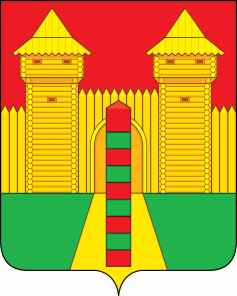 АДМИНИСТРАЦИЯ  МУНИЦИПАЛЬНОГО  ОБРАЗОВАНИЯ «ШУМЯЧСКИЙ  РАЙОН» СМОЛЕНСКОЙ  ОБЛАСТИРАСПОРЯЖЕНИЕот 20.12.2022 г. № 324-р           п. ШумячиВ соответствии со статьёй 28 Устава муниципального образования «Шумячский район» Смоленской области, на основании решения Шумячского районного Совета депутатов от 25.02.2022 г. № 17, акта приема-передачи от 11.07.2022 г. № 61. Изъять из казны муниципального образования «Шумячский район» Смоленской области объект:- стационарный металлодетектор, 2021 года выпуска, балансовой стоимостью 218850,00 (двести восемнадцать тысяч восемьсот пятьдесят) руб.               00 коп. (далее – Объект).2. Передать Объект на баланс Муниципального бюджетного учреждения культуры «Шумячская централизованная клубная система» и закрепить на праве оперативного управления.3. Отделу экономики и комплексного развития Администрации муниципального образования «Шумячский район» Смоленской области                      (Ю.А. Старовойтов) подготовить и представить на утверждение акт приёма-передачи объекта основных средств.  Глава муниципального образования «Шумячский район» Смоленской области                                         А.Н. Васильев О приеме-передаче объекта основных средств  